HARMONOGRAM  EGZAMINÓW  ÓSMOKLASISTY  2022 r.

Termin główny: maj 2022 r.24 maja 2022 r. (wtorek)  godz. 9:00 – egzamin z języka polskiego - 120 min.25 maja 2022 r. (środa) godz. 9:00 – egzamin z matematyki - 100 min.26 maja 2022 r. (czwartek)  godz. 9:00 – egzamin z języka obcego nowożytnego - 90 min.Terminy dodatkowe egzaminu ósmoklasisty:
13 czerwca 2022 r. (poniedziałek)  godz. 9:00 – egzamin z języka polskiego,14 czerwca 2022 r. (wtorek) godz. 9:00 – egzamin z matematyki,15 czerwca 2022 r. (środa)  godz. 9:00 – egzamin z języka obcego nowożytnego.- 1 lipca 2022 r. – ósmoklasiści podchodzący do egzaminu w maju oraz w czerwcu 
poznają wyniki swoich prac.
 - 8 lipca 2022 r. -
każdy uczeń otrzyma zaświadczenie o szczegółowych ‎wynikach egzaminu ósmoklasisty. 
Na zaświadczeniu podany będzie wynik procentowy oraz wynik na skali ‎centylowej 
dla egzaminu z każdego przedmiotu.Egzamin ósmoklasisty jest egzaminem obowiązkowym, co oznacza, że każdy uczeń 
musi do niego przystąpić, aby ukończyć szkołę. 
Egzamin ósmoklasisty jest przeprowadzany w formie pisemnej.W 2022 r. egzamin  ósmoklasisty zostanie przeprowadzony na tych samych zasadach, jakie obowiązują w 2021 r. 
Oznacza to, że:zadania egzaminacyjne będą sprawdzały wiadomości i umiejętności określone w wymaganiach egzaminacyjnych z grudnia 2020 r., a nie jak w ubiegłych latach 
w wymaganiach określonych w podstawie  programowej kształcenia ogólnego,obowiązują aneksy do informatorów opublikowane w grudniu 2020 r. i dostępne na stronie internetowej CKE,uczniowie przystąpią do egzaminu z trzech przedmiotów, tj. z języka r. polskiego, matematyki i wybranego języka obcego nowożytnego; nie będzie przeprowadzany egzamin z przedmiotu dodatkowego (egzamin ten zostanie przeprowadzony po raz pierwszy w 2024 r.),w arkuszach egzaminacyjnych będzie mniej zadań niż było w roku 2019, natomiast czas na rozwiązanie zadań pozostanie taki sam jak dotychczas,w arkuszach egzaminacyjnych będzie mniej zadań otwartych,w przypadku egzaminu z języka polskiego uczeń będzie mógł wybrać temat wypracowania spośród dwóch: rozprawki albo opowiadania, a w wypracowaniu będzie mógł odnieść się do dowolnej lektury obowiązkowej spełniającej warunki tematu,w przypadku egzaminu z matematyki w arkuszu nie będzie zadań dotyczących dowodów geometrycznych, a wymagania dotyczące działań na pierwiastkach, stereometrii będą sprawdzane w ograniczonym zakresie,w przypadku egzaminu z języka obcego nowożytnego oczekiwanym średnim poziomem biegłości językowej, w tym w zakresie środków językowych w wypowiedziach pisemnych, będzie poziom A2 (w skali Europejskiego Systemu Opisu Kształcenia Językowego).Materiały informacyjne: Komunikat o terminach egzaminu ósmoklasisty w 2022 r.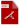  Komunikat o dostosowaniach egzaminu ósmoklasisty w 2022 r. Komunikat o materiałach i przyborach pomocniczych w 2022 r. Informacja o sposobie organizacji i przeprowadzania egzaminu 
     ósmoklasisty w 2022 r.